22.04.2020ЗДРАВСТВУЙТЕ!Мы продолжаем изучение МДК.04.01 Техника и технология частично механизированной сварки плавлением в защитном газе. Сегодня мы поговорим о выборе параметров режима частично механизированной сварки плавлением в защитном газе.Тема урока: Технология частично механизированной сварки (наплавки) плавлением в защитном газеЦель урока: 1.  Познакомиться  с параметрами режима сварки.2. Изучить свойства и влияние этих параметров на качество сварки.Приступим.ПАРАМЕТРЫ РЕЖИМА ЧАСТИЧНО МЕХАНИЗИРОВАННОЙ СВАРКИ ПЛАВЛЕНИЕМ В ЗАЩИТНОМ ГАЗЕ.Род и полярность тока;Диаметр электродной проволоки;Сварочный ток;Напряжение на дуге;Скорость подачи электродной проволоки;Скорость сварки;Расход защитного газа;Вылет электрода;Выпуск электрода.1. Род и полярность токаСварку обычно выполняют на постоянном токе обратной полярности. Иногда возможна сварка на переменном токе. При прямой полярности скорость расплавления в 1,4-1,6 раз выше, чем при обратной, однако дуга горит менее стабильно, с интенсивным разбрызгиванием.2. Диаметр электродной проволокиВыбирают в пределах 0,5-3,0 мм в зависимости от толщины свариваемого материала и положения шва в пространстве. Чем меньше диаметр проволоки, тем устойчивее горение дуги, больше глубина проплавления и коэффициент наплавки, меньше разбрызгивание.Больший диаметр проволоки требует увеличения сварочного тока.3. Сварочный токУстанавливают в зависимости от диаметра электрода и толщины свариваемого металла. Сила тока определяет глубину проплавления и производительность процесса в целом. Ток регулируют скоростью подачи сварочной проволоки.4. Напряжение на дугеС ростом напряжения на дуге глубина проплавления уменьшается, а ширина шва и разбрызгивание увеличиваются. Ухудшается газовая защита, образуются поры, Напряжение на дуге устанавливают в зависимости от выбранного сварочного тока и регулируют положением вольтамперной характеристики, изменяя напряжение холостого хода источника питания.5. Скорость подачи электродной проволокиСвязана со сварочным током. Устанавливают с таким расчетом, чтобы процесс сварки происходил стабильно, без коротких замыканий и обрывов дуги.6. Скорость сваркиУстанавливают в зависимости от толщины свариваемого металла с учетом качественного формирования шва. Металл большой толщины лучше сваривать узкими швами на высокой скорости.Медленная сварка способствует разрастанию сварочной ванны и повышает вероятность образования пор в металле шва.При чрезмерной скорости сварки могут окислиться конец проволоки и металл шва.7. Расход защитного газаОпределяют в зависимости от диаметра проволоки и силы сварочного тока. Для улучшения газовой защиты увеличивают расход газа, снижают скорость сварки, приближают сопло к поверхности металла или используют защитные экраны.8. Вылет электродаРасстояние от точки токоподвода до торца сварочной проволоки. С увеличением вылета ухудшаются устойчивость горения дуги и формирование шва, интенсивнее разбрызгивается металл. Малый вылет затрудняет процесс сварки, вызывает подгорание газового сопла и токоподводящего наконечника.9. Выпуск электродаРасстояние от сопла горелки до торца сварочной проволоки. С увеличением выпуска ухудшается газовая защита зоны сварки. При малом выпуске усложняется техника сварки, особенно угловых итавровых соединений.Вылет и выпуск зависят от диаметра электродной проволоки:Оптимальная совокупность параметров режима делает процесс стабильным на трех стадиях:1 - при зажигании дуги и установлении рабочего режима сварки;2 - в широком диапазоне рабочих режимов;3 - в период окончания сварки.Важно!!! Процесс сварки считается стабильным, если электрические и тепловые характеристики его не изменяются во времени или изменяются по определенной программе. В связи с этим механизированную сварку в защитных газах ведут стационарной дугой, импульсно-дуговым способом, с синергетической системой управления.ОТВЕТИТЬ НА ВОПРОСЫ1. Перечислите параметры режима сварки2. Изменение каких параметров увеличивает глубину проплавления?3. Изменение каких параметров приведет к образованию пористости шва?4. В чем разница между выпуском и вылетом электрода?5. Как влияет увеличение вылета и выпуска  электрода на сварочный процесс?6. Каким должен быть вылет и выпуск электрода при диаметре электродной проволоки 1 мм?7. Каким должен быть вылет и выпуск электрода при диаметре электродной проволоки 1,3 мм?ОТВЕТЫ ПРИСЫЛАТЬ НА АДРЕС:kopytin.andrej@yandex.ruс пометкой «Технология частично механизированной сварки».Можно ответы написать в тетради, от руки, сделать фотографию и выслать по указанному адресу.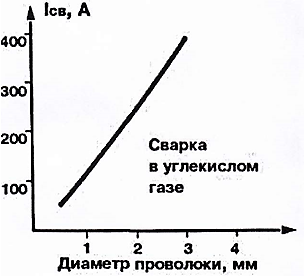 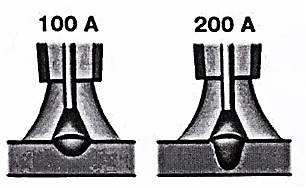 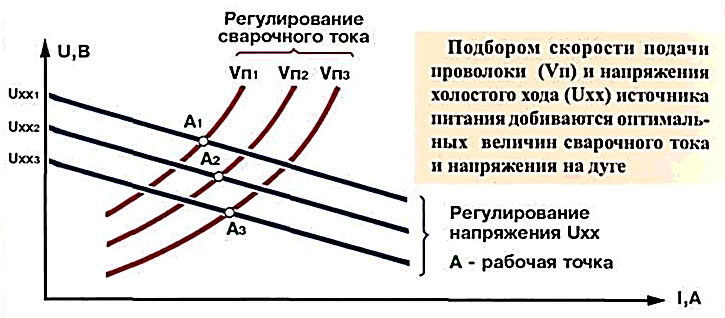 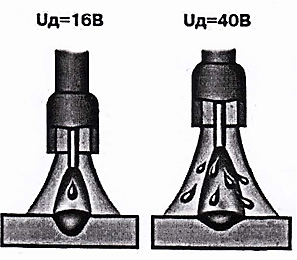 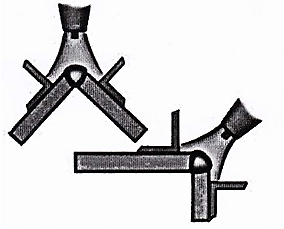 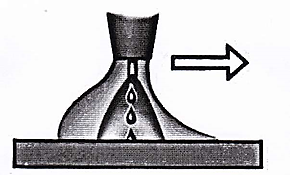 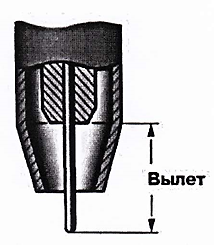 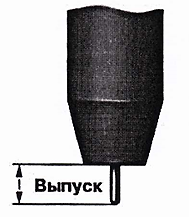 Диаметр проволоки, мм.0,5 - 0,81 - 1,41,6 - 22,5-3Вылет электрода, мм.7 - 108 - 1515 - 2518-30Выпуск электрода, мм.7 - 107 - 1414 - 2016-20Расход газа, л/мин.5 - 88 - 1615 - 2020-30